Załącznik Nr 3 do Procedury wyboru i oceny operacji w ramach wdrażania interwencji 13.1 – LEADER/RLKS ze środków PS WPR 
w ramach Lokalnej Strategii Rozwoju Lokalnej Grupy Działania ,,Kraina Nafty” na lata 2023-2027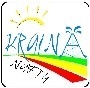 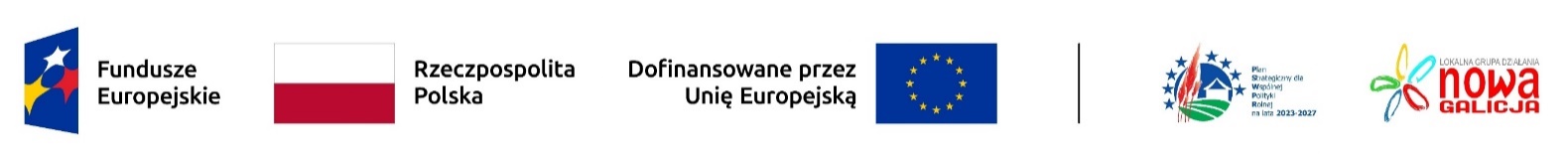 Rejestr interesów członków RadyVI. Wskazanie powiązań Członka Rady z poszczególnymi grupami interesu wskazanymi w pkt. V:
Niniejszym oświadczam, że według mojej wiedzy, poza powiązaniami wskazanymi w tabeli w pkt. VI, nie występują inne konflikty interesów w związku z pełnioną przeze mnie funkcją Członka Rady. Jednocześnie oświadczam, że jeśli podczas dokonywania oceny i wyboru projektów stwierdzę lub okaże się, że taki konflikt występuje lub wystąpił, niezwłocznie go zgłoszę.

Oświadczam, że dane wskazane w niniejszym oświadczeniu są zgodne z prawdą oraz zostałem pouczony o odpowiedzialności karnej za składanie fałszywych oświadczeń, zgodnie z art. 233 ustawy z dnia 6 czerwca 1997 r. — Kodeks karny (Dz. U. Nr 88, poz. 553, z późn. zm.).………………………………………		………………………………………………..Miejscowość, data	Podpis Członka Rady 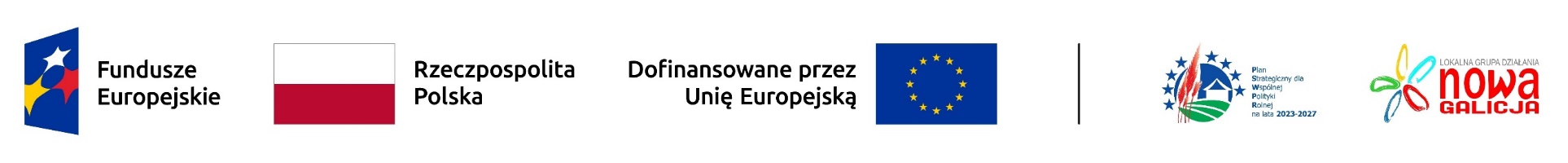 Rejestr interesów członków Radydotyczący wniosku o przyznanie pomocy nr ………………………………………, złożonego w ramach naboru wniosków nr ………………………………….I.Imię i nazwisko członka Rady II.Reprezentowany podmiot w LGD „Kraina Nafty”III.Reprezentowany sektor w LGD „Kraina Nafty”IV.Reprezentowanie podstawowej grupy interesów sektora (związanej z przynależnością do sektora)           Grupa interesów sektora publicznego           Grupa interesów sektora gospodarczego           Grupa interesów sektora społecznego oraz mieszkańcówV.Reprezentowanie innej grupy interesów sektora            Grupa interesów sektora publicznego/ władzy publicznej            Grupa interesów sektora gospodarczego           Grupa interesów grupy producenckiej /organizacji branżowej            Grupa interesów sektora społecznego           Grupa interesów sektora mieszkańców           Nie dotyczy Lp.Grupa interesuWskazanie powiązańWyjaśnienia / uwagiWskazanie, którego wniosku dotyczy powiązanie i wystąpienie konfliktu interesów 1Grupa interesów sektora publicznego/ władzy publicznej2Grupa interesów sektora gospodarczego3Grupa interesów grupy producenckiej /organizacji branżowej4Grupa interesów sektora społecznego5Grupa interesów sektora mieszkańcówLp.Imię i nazwisko członka organu decyzyjnegoReprezentowana grupa interesów sektorówReprezentowana grupa interesów sektorówReprezentowana grupa interesów sektorówData PodpisUwagiLp.Imię i nazwisko członka organu decyzyjnegoPublicznaGospodarczaSpołecznaData PodpisUwagi12345678910111213